Welsh in education strategicplanName of local authorityBridgend County Borough CouncilPeriod of this plan2022-2032This Welsh in Education Strategic Plan is made under section 84 of The School Standards and Organisation (Wales) Act 2013 and the content complies with the Welsh in Education Strategic Plans (Wales) Regulations 2019-.  We have given due regard to the statutory guidance issued by Welsh Ministers when setting our targets.  This Welsh in Education Strategic Plan is made under section 84 of The School Standards and Organisation (Wales) Act 2013 and the content complies with the Welsh in Education Strategic Plans (Wales) Regulations 2019-.  We have given due regard to the statutory guidance issued by Welsh Ministers when setting our targets.  This Welsh in Education Strategic Plan is made under section 84 of The School Standards and Organisation (Wales) Act 2013 and the content complies with the Welsh in Education Strategic Plans (Wales) Regulations 2019-.  We have given due regard to the statutory guidance issued by Welsh Ministers when setting our targets.  This Welsh in Education Strategic Plan is made under section 84 of The School Standards and Organisation (Wales) Act 2013 and the content complies with the Welsh in Education Strategic Plans (Wales) Regulations 2019-.  We have given due regard to the statutory guidance issued by Welsh Ministers when setting our targets.  Signed:   Date:(This plan needs to be signed by the Chief Education Officer within your local authority) (This plan needs to be signed by the Chief Education Officer within your local authority) (This plan needs to be signed by the Chief Education Officer within your local authority) (This plan needs to be signed by the Chief Education Officer within your local authority) Our ten-year vision for increasing and improving the planning of the provision of Welsh-medium education in our areaBridgend County Borough Council’s VisionBridgend County Borough Council’s vision aligns with Cymraeg 2050: A million Welsh speakers (Welsh Government, 2017). As a local authority, we want the Welsh language to thrive, and that it is used in every aspect of life. Among those who do not speak Welsh, there is goodwill and a sense of ownership towards the language and a recognition by all its contribution to the culture, society and economy of Wales.Our vision is to secure favourable circumstances throughout the local authority that support language acquisition and use of Welsh language skills. We want to see an increase in language transmission in the family, early introduction of Welsh to every child, an education system that provides Welsh language skills for all, and greater appreciation of Welsh language skills in the workplace. At the same time, we are committed to supporting people to use Welsh socially, at work, and when accessing services.The Council’s vision for provision of Welsh-medium education and support for the teaching of the Welsh language should:deliver the key principles of equality, choice and opportunity for all;respect, promote and embody the linguistic and cultural diversity of Bridgend and Wales;recognise a common Welsh heritage;reflect the social, economic and cultural needs of Wales in the 21st century;provide opportunity to reflect on and develop personal identity and a sense of place and community;be guided by the Welsh Government’s Welsh Language Strategy to reach a million Welsh speakers by 2050, as set out in Cymraeg 2050: A million Welsh speakers (2017); andalign with other relevant Welsh Government strategies. To make this vision a reality, our aim is to ensure that the Council and  its partners within the county borough undertake the following:understand their respective roles within the Welsh in Education Forum (WEF) Strategic Plan in relation to formulating and monitoring the progress of the Welsh in Education Strategic Plan (WESP); promote the language to create/ stimulate demand;ensure that Welsh-medium provision is available to all children of pre-school age and above whose parents/carers wish them to receive their care/education through the medium of Welsh, and this within reasonable travelling distance from children's homes;ensure a developing continuum from Welsh-medium primary education through to Welsh-medium secondary education, so that pupils who begin their primary education through the medium of Welsh will transfer to a Welsh-medium secondary school and progress accordingly into further and higher education and training;ensure all schools and settings respond proactively and with enthusiasm to new the Curriculum for Wales in relation to the languages, literacy and communication Area of Learning and Experience, so that our learners continue to gain meaningful skills and knowledge in Welsh;ensure that children and young people with additional learning needs (ALN) receive linguistic equality of opportunity in terms of Welsh-medium education, in line with the Additional Learning Needs and Education Tribunal Act Wales (2018) and the Code of Practice for Wales;work in partnership with all schools in order to ensure the highest standard of teaching and learning Welsh and;promote the wider development of pupils' Welsh language skills through specific activities and projects, in association with a wide range of local, regional, and national partners.Our ten-year target To support Cymraeg 2050: A million Welsh speakers’ strategy, Welsh Government has set Bridgend County Borough Council (BCBC) a target to increase the percentage of learners taught through the medium of Welsh from c.8% to between 14% - 18% by 2032 (based on PLASC data of Year 1 learners 2019-2020). This is in accordance with the Welsh in Education Strategic Plans (Wales) Regulations 2019.There are currently four Welsh-medium primary schools and one Welsh-medium secondary school in the local authority. Two of the four Welsh-medium primary schools are in the north of the county borough, one in the west and one in the south. The Welsh-medium secondary school is based in the north of the County Borough.BCBC aspires to significantly increase Welsh-medium provision in Bridgend. The target percentage increases which have been prescribed by Welsh Government and the local authority’s forecast of the pupil population over the next ten years have been considered. Currently, in our Welsh-medium schools there are 162 pupil places available for Reception-age learners. The local authority has set a target of 300 Reception places being available for Welsh-medium learners by the end of the plan period, which is an additional 138 additional pupil places. The 300 Reception places equate to ten forms of entry, and the aim is to ensure those places are filled.This WESP sets out BCBC’s plan over the next ten years to increase and improve the planning of Welsh-medium education. It will build on progress made during our previous WESP (2017-2022) and set out the actions we will take to achieve our targets. These include:increasing Welsh-medium sessional childcare places (creating potential for 176 additional sessional sessions) by establishing four new Welsh-medium childcare hubs through the childcare offer capital grant;increasing the number of Welsh-medium Nursery school places, through the Sustainable Communities for Learning Programme by expanding two of our Welsh-medium schools during the first five years of the plan;taking forward commitments made in Cabinet to establish a one-form-entry Welsh-medium provision in Porthcawl and a one-form-entry provision in Bridgend South-East which would be subject to Cabinet approval.scoping/exploring options to relocate and expand YGG Llangynwyd to a 3-19 school;developing a clear and robust programme for delivering Welsh-medium latecomer provision, so that learners entering the Welsh-medium sector at a later stage (Key Stage 2 or Key Stage 3) are able to follow a course of intensive immersion learning before continuing on their education journey in a Welsh-medium school; andcontinuing to work collaboratively with our WEF and relevant sub-groups to continually review and improve how we provide our parents and guardians with information about Welsh-medium education and the opportunities it brings to becoming bilingual. How we will work with others to achieve our visionThere is an established and effective WEF in Bridgend.To prepare the ten-year WESP, a planning day with WEF members was held in summer term 2021. All WEF members were invited to contribute to the plan and each outcome was led by a WEF member. Templates were provided for members and their respective organisations to submit any further comments for the WESP by a given deadline in summer term 2021.Monitoring will take place termly at each WEF. The membership of the WEF has been updated and is contained within the draft terms of reference to be adopted in conjunction with the WESP ten-year plan. The membership (subject to ratification) is as follows:BCBC officersGroup Manager - Learner Support (Chair)Corporate Director - Education and Family SupportCabinet Member (Education)Finance OfficerPrincipal Advisor Employee Relations Schools Programme Manager Group Manager - Business SupportGroup Manager - School SupportEarly Years and Childcare Manager Family Information Service and Childcare Development Officer Consultation Engagement and Equalities Manager WESP Coordinator
BCBC schoolsWelsh-medium headteacher representatives x 2English-medium headteacher representatives x 2Welsh-medium chair of governors representative x 1English-medium chair of governors representative x 1Welsh-medium teacher representative x 1English-medium teacher representative x 1PartnersWelsh for Adults (Glamorgan) representative x 1Menter Bro Ogwr representative x 1Mudiad Meithrin Cymru representative x 1Central South Consortium representative x 1Rhieni dros Addysg Gymraeg (RhAG) representative x 1Urdd Gobaith Cymru representative x 1Further education representative x 1Higher education representative x 1Welsh Government representative x 1The WEF has agreed to establish several sub-groups to support the delivery of the WESP.  The promotion of Welsh-medium education, and how demand can be stimulated to achieve the targets outlined in the WESP, as well as the Council’s Welsh Language Strategy 2021-2026 will be key considerations. Any sub-group established through the WEF will be supported by its own,individual terms of reference. The chair of each sub-group will be agreed by the WEF and will be expected to provide regular updates at each WEF meeting.
Outcome 1More nursery children/three-year-olds receive their education 
through the medium of WelshThe Childcare Sufficiency Assessment (CSA) offers Bridgend a clear evaluation of the spread and availability of childcare within Bridgend County. As part of the CSA, an action plan is developed. The action plan reflects demand and considers local factors such as suitable accommodation opportunities within the identified community areas with potential gaps.Childcare availability reflects demand with availability for childcare being denser in areas of higher employment (that is, the towns within Bridgend County such as Maesteg, Porthcawl and Bridgend Town itself). This more intense availability reflects the demand and therefore impacts on sustainability when considering new development. The current plan to develop Welsh-medium childcare recognises gap areas with the planned development to be offered in the Ogmore Valley, the Garw Valley, Bridgend east and Porthcawl. Within Bridgend provision is outlined in the table below.The number of places in each setting differs according to the ages of the children attending on any one day. However, there are approximately 2,372 English-medium childcare places and approximately 160 Welsh-medium childcare places.BCBC successfully received an approved bid for funding through the Welsh Government childcare grant to develop four Welsh-medium childcare hubs. For reference the local authority has decided to call these Cymraeg 2050 childcare hubs. The Cymraeg 2050 hubs are progressing well. The project at Betws is scheduled for completion in September 2022, with the Ogmore Valley scheme completing by November 2022. There are a further two Welsh-medium childcare projects planned for the county borough.  The aim of the Cymraeg 2050 childcare hub programme is to provide 16 sessional Welsh-medium childcare places, together with six places for 0 to 2 provision and wrap-around/out-of-school provision, which would operate for 52 weeks of the year at each of the four settings. This will offer the local authority a potential for an additional 176 Welsh-medium places available. Collaboration with key partners and stakeholders such as Mudiad Meithrin, RhAG, Urdd, Bridgend College and Menter Bro Ogwr are key to the long-term success of these new childcare provisions.  The post-pandemic instability of the childcare sector continues to be of concern. Support will be on-going from the Bridgend Childcare Team, with partnership with key stakeholders forming an important role in the development of the new settings. There are plans to offer additional Welsh-medium childcare places at the Flying Start Brackla setting via a pilot of Welsh-medium provision provided in a separate session.  The Flying Start team are working closely with colleagues in Mudiad Meithrin who are supporting staff to undertake Welsh language training, together with a member of Mudiad Meithrin staff supporting the setting on a fortnightly basis attending session and modelling the use of the Welsh language.    Information contained in the school admissions policy for the relevant year and in the annual starting school’s booklet, highlight the choices available to parents regarding Welsh-medium schools and the criteria for over-subscription in line with the local authority’s statutory duty. Schools are categorised as Welsh-medium in the annual admissions policy.In the case of Welsh-medium education, the local authority offers any pupil who is unable to be accommodated at their local Welsh-medium school, a place in the next nearest Welsh-medium school in Bridgend, if that is requested. This includes the provision of free home-to-school transport where the walking distance from home to school is greater than two miles for primary school children and greater than three miles for secondary school pupils. 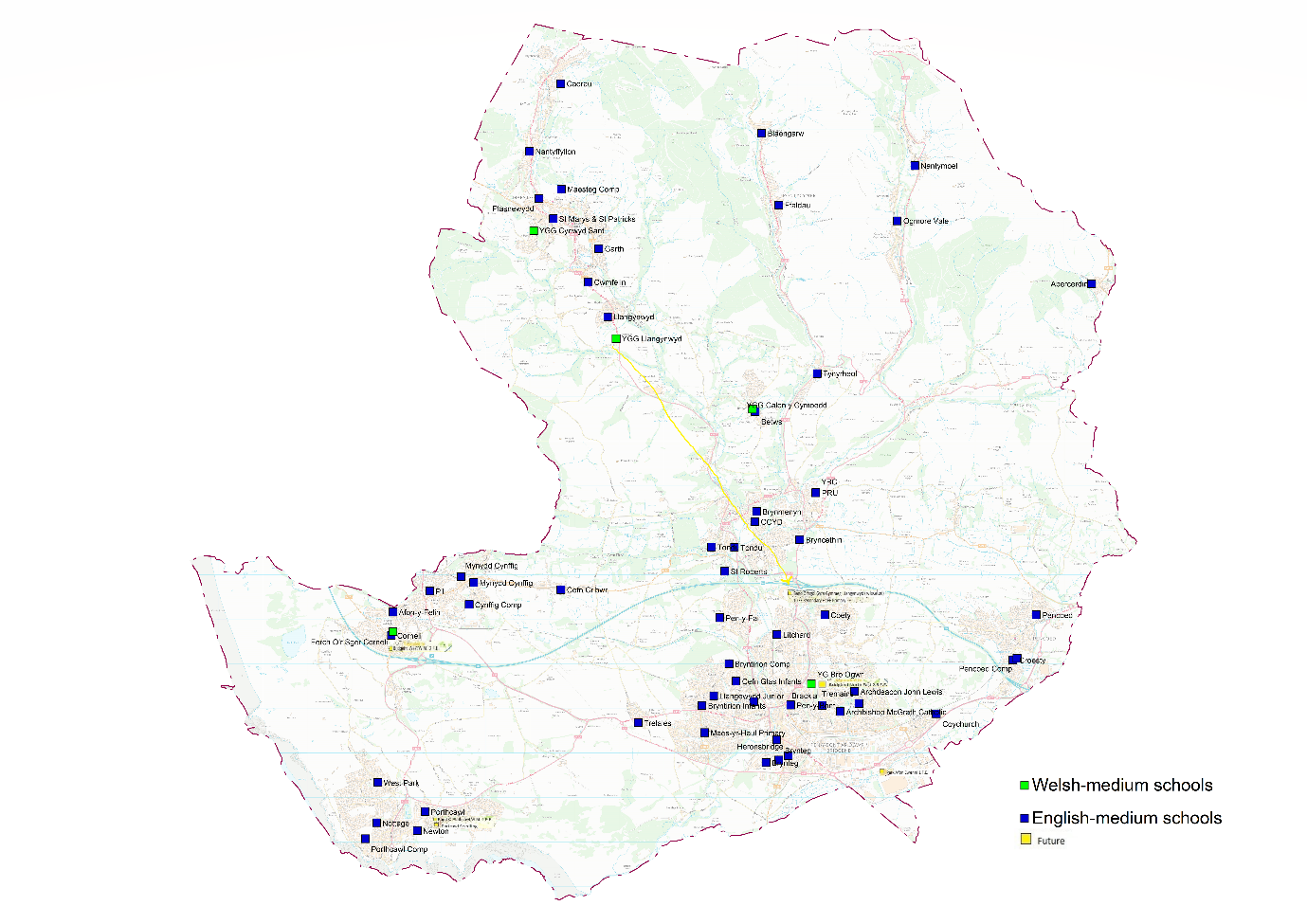 The local authority will identify the advantages and disadvantages of Welsh-medium catchment areas. The local authority will, following the review, determine the inclusion of Welsh-medium catchment areas for future school admission rounds.To further support information already available the local authority has developed information for parents entitled “Pam Dewis Cymraeg - Why Choose Welsh”. More specific setting information is also available online and via the Family Information Service. This information is available electronically. However, the local authority ensures this information is made available at each place that parents and expecting parents receive services. Within their induction to the programme Flying Start Health Visitors receive information to share with parents regarding the benefits of Welsh-medium childcare and education. Within Bridgend, expectant parents have information attached to the ante-natal ‘red book’ which is sponsored by Gymraeg Cymraeg i Blant. The local authority uses all opportunities to maximise information available and ensures this information is then easily available to parents and carers.Bridgend is fully compliant with the Welsh-language measure, all information available to parents is available in both Welsh and English.  A clear focus on the absolute benefits of the immersion approach and the clear benefits that a full Welsh-medium education and experience can offer are very clear within the document. The commitment to the WESP and its ambitions for Bridgend runs across the Early Years’ Service. Team members are encouraged to be knowledgeable, to enable parents to receive correct and effective accurate information. The staff who provide this information are informed but are also able to seek wider support as required. Staff can always benefit from enhanced information. However, the early years’ service is confident that parents can effectively access correct and timely information. The early years’ service has a team member who can discuss this matter with parents via the medium of Welsh.Family Information Services are delivered via the Bridgend County Borough Council (BCBC) Customer Service Team, if this team feels more in-depth information regarding Welsh-medium provision is required, the service will signpost parents and carers to the relevant service.Data shows that the numbers of children transitioning from Welsh-medium early years to Welsh-medium nursery provision has increased from 50% to 66%. Transition rates vary from cylch-to-cylch. We will continue to work with Mudiad Meithrin to ensure transition rates continue to improve and address any areas of concern. Transition data: Cylch Meithrin to schools, 2018 – 2019 (All data provided by Mudiad Meithrin)Transition data: Cylch Meithrin to schools, 2019 – 2020(all data provided by Mudiad Meithrin)Transition data: Cylch Meithrin to Schools, 2020 – 2021(all data provided by Mudiad Meithrin)The reasons why children do not always transition into Welsh-medium education from Welsh-medium childcare are complex with no clear trend. A review undertaken previously identified some potential reasons such as, uncertainty over nursery place availability at Welsh-medium schools, lack of nursery places within their community within a reasonable distance from the home, travel distances and arrangements.The local authority remains committed to improving transition rates, with the commitment shared with all key stakeholders in the sector. The Welsh-medium schools and Welsh-medium childcare provisions will work together to achieve this improvement.There are 312 English-medium places available within the Flying Start programme.There are 77 Welsh-medium places available within the Flying Start programme.19% of the Flying Start places are available via the medium of Welsh.In summer term 2021 for Flying Start, seven children attended Cylch Meithrin Sgêr, five attended Cylch Meithrin Plant Bach and two attended Cylch Meithrin Cynwyd Sant.The following are the Flying Start budgeted places:Parents within the Flying Start eligible areas are provided with comprehensive information regarding the opportunity and benefits of receiving their Flying Start provision via the medium of Welsh. Communities where take up of the Welsh-medium offer is highest is the community where the Welsh-medium primary school is based.The following table details the Welsh-medium provision available in each Flying Start area:This will bring the percentage of places available via the medium of Welsh to 24%.Following the announcement of the expansion of the Flying Start programme the local early years’ team, colleagues are developing a strategic plan on the delivery of this vision. Areas initially identified for the expansion are Pyle and Maesteg West.  Welsh-medium provision and places are available within both identified areas with a Cylch Meithrin at North Cornelly already offering Flying Start provision and two Cylch Meithrin at Maesteg one of whom is already a Flying Start setting.The Cylch Meithrin in North Cornelly is committed to accommodating children from the expansion area and will employ additional staff to increase the number of Welsh-medium places in the setting.  The local authority is confident parents in the expansion area will be able and encouraged to access Welsh-medium Flying Start provision.Recruitment to Welsh-medium childcare posts in Bridgend is complex and despite focussed efforts on addressing, the issue remains an area for development. The Early Years’ Team continues to work closely with colleagues at Bridgend College who offer a high-quality early year’s training programme. Students from Bridgend College are supported to access practical placement opportunities in the Welsh-medium settings. All early years staffing within Bridgend receive focussed training and continuous development opportunities to increase confidence around the use of the Welsh language.Bridgend has in place a focus on the assessment of childcare practitioner’s skills and confidence regarding their use of the Welsh language and can support training to raise standards and skills based on the findings of the assessment tool used. The Childcare Team has re-introduced a training bursary for all settings to apply.  This can include Welsh development as a whole provision, or individuals. This development will be particularly encouraged to support the development of the Welsh language across all settings.  This can also be utilised for individual staff members within the Cylchoedd who require more advance learning, supporting full immersion.  Where do we aim to be within the first five years of this plan and how we propose to get there?At the end of the first five years of the plan, additional provision for three-year-olds will be available at Ysgol Gymraeg Bro Ogwr (90 places), Ysgol Y Ferch O’r Sgêr (60 places) and once the seedling school has received Cabinet approval this would create an additional 30 places in Porthcawl.Increase Flying Start Welsh-medium childcare provision by purchasing places at the proposed four Cymraeg 2050 hubs.In January 2022, a Cylch Meithrin in the middle of Bridgend Town was to open with Mudiad Meithrin working with a company called “Flourish.” This is anticipated to come to fruition.The project at Betws is scheduled for completion in September 2022, with the Ogmore Valley scheme completing by November 2022. There are a further two Welsh-medium childcare projects planned for the county borough.  The timeline for the remaining Welsh-medium childcare project planned for Porthcawl will be determined following the feasibility stage of the project.  We will make the Welsh-medium offer an offer for all parents – ensuring that all early years’ staff and local Flying Start teams are familiar with the Cymraeg 2050 strategy and are confident in sharing local information with all their parenting groups. Recruitment to Welsh-medium childcare posts will be an area for development. We will continue to work with our partners in Bridgend College and Mudiad Meithrin to identify gaps and respond accordingly.We will promote the Welsh-medium offer alongside other Council events/promotions, namely childcare offers, fun days at local community centres or hubs.The local authority will review its Welsh-medium catchment areas. The local authority will, following the review, determine the inclusion of Welsh-medium catchment areas for future school admission rounds.Increased engagement of parents/carers will be a focus with the commencement of the ten-year WESP. Early years’ services regularly seek parents’ views and are focussed on ensuring that parents views and concerns are responded to effectively and on an ongoing basis. This information will be analysed and feed into any developments.Effective support for parents focussed on supporting decisions regarding a Welsh-medium education for their child will include homework clubs and Welsh language classes for non-Welsh speaking parents.  Work will continue in the development of the early years pages on the BCBC website, focusing on the Family Information Service (FIS) aspect. This work is a priority for the first two years of the ten-year WESP. There are planned developments to the Flying Start webpage on the BCBC website, which will include information regarding Welsh-medium settings available as part of the Flying Start offer for 2022-2023 where school admissions deadlines and information will be included.  The local authority will monitor the use of Welsh Government marketing campaigns. A working group has been designed to identify potential improvements to the school admission process. The process is being reviewed to ensure that all parents can access this process effectively including parents who are seeking Welsh-medium provision. The information developed to support parents includes a section regarding myth busting. There is also a focus to ensure that the information is clear and easy to find. The development of a video will also be considered. This work will feed into the WEF.Share key bilingual messages on Council social media channels/mailshots to coincide with application for nursery/school places. The local authority will develop a strategic process and protocol in partnership with Welsh-medium school head teachers, Cylch Meithrin staff, Mudiad Meithrin and colleagues from the sector to set out clear principles to support and improve the transition from early years childcare provision into early years education places.The local authority will develop an action plan where all partners involved in transition are clear regarding responsibilities and actions that will increase and support strong transition practices and outcomes to improve the current rate of transition. Transition rates will continue to be analysed.Plans to improve transition will include actions such as open days/visits to Welsh-medium settings, literature for parents, and a visit to the school.  The school team could meet with parents and address fears and concerns namely, letters to parents and support with homework.The partnership with Mudiad Meithrin will be further strengthened to encourage more effective planning and ensure actions within the ten-year WESP can be delivered.Recent developments to continue to support the childcare sector is the development of three new Flying Start funded Ti a Fi settings in collaboration with three of the four Welsh-medium primary schools and Mudiad Meithrin.Childcare in Bridgend reflects the community it serves. Welsh speaker numbers and the number of childcare places available are undoubtedly linked. The focus for Flying Start and wider early years services is to increase this level of provision.Where do we expect to be at the end of our ten-year plan?The ambition to increase the percentage of learners taught through the medium of Welsh to 14-18% is effective.We aim to establish:a one-form-entry school at Bridgend South-East, subject to formal Cabinet approval which could create an additional 30 Welsh-medium places for three-year-olds; anda one-form-entry school at Porthcawl which could create an additional 30 places for three-year-olds.Key data  The following annual projections have been calculated using the base data provided by Welsh Government (that is, 2019-2020) and incrementally increased in line with anticipated uptake in Welsh-medium education and the planned additional pupil places being available during the period of the ten-year plan, as programmed.The 2031-2032 target of 275 full-time nursery learners aged 3 to 4 (that is, 17.57%) sits between the lower and upper range target (that is, 14%-18%). The number of part-time learners aged 2 to 3 fluctuate annually as the number of places available depends on the take-up of full-time places. Therefore, those learners have been excluded from the calculation. The target is ambitious. However, it is considered achievable, should all the deliverables within the plan come to fruition.Numbers and percentages of three-year-olds receiving their education through the medium of WelshOutcome 3More children continue to improve their Welsh language skills when transferring 
from one stage of their statutory education to anotherThe data table below tracks the numbers of pupils transferring from one year in Year 6 into Year 7 the following year.  Although it shows a decrease in numbers from Year 6 to Year 7 each year, it is encouraging that the ‘leakage’ has reduced since 2017. The local authority regularly analyses the data to look for patterns and specific reasons for the ‘leakage’. There isn’t one contributing factor as to why this occurs.It is pleasing to note the growth observed in numbers after the opening of the new school YGG Calon y Cymoedd (opened January 2019) (formerly YGG Cwm Garw). Please see table below.Welsh-medium proportion of the whole cohort for Year 3Where do we aim to be within the first five years of this plan and how we propose to get there?Where do we expect to be at the end of our ten-year Plan?This WESP sets out BCBC’s plan over the next ten years to increase and improve the planning of Welsh-medium education. It is the local authority’s expectation that we would not lose children at critical transition points and increase the rates of transfer.Outcome 4More learners study for assessed qualifications in Welsh (as a subject) and subjects through the medium of Welsh                 PLASC figures for YGG LlangynwydWhere do we aim to be within the first five years of this plan and how we propose to get there?Where do we expect to be at the end of our ten-year plan?This target will depend on current cohort numbers in the system. This outcome will be impacted by the extensive work that has been undertaken to attract early years into Welsh-medium provision. This will take time to come to fruition but should have been realised at the end of the ten-year plan.We would expect various pieces of work which would have been embedded such as:introduction of immersion for latecomers;opening of the new early years’ settings should be embedded;supporting parents to support their children.training for education staff to learn Welsh; andimprove the Welsh language for teaching (for example, the Welsh Government sabbatical scheme).Collaboration between YGG Llangynwyd and Ysgol Llanhari will have proven successful. Through the ‘hybrid’ form of collaboration, YGG Llangynwyd would have explored the possibility to negotiate collaboration with schools in other local authorities.Outcome 5More opportunities for learners to use Welsh 
in different contexts in schoolWhere do we aim to be within the first five years of this plan 
and how we propose to get there?Where do we expect to be at the end of our ten-year plan?Outcome 6An increase in the provision of Welsh-medium education for pupils with additional learning needs (ALN) in accordance with the duties imposed by the Additional Learning Needs and Education Tribunal (Wales) Act 2018Where do we aim to be within the first five years of this plan 
and how we propose to get there?Where do we expect to be at the end of our ten-year plan?It is the local authority’s commitment that any child or young person who speaks Welsh and has an ALN requiring an ALP, will be able to continue their education through the medium of Welsh.Outcome 7Increase the number of teaching staff able to teach Welsh (as a subject) and teach through the medium of WelshIn Bridgend,144 teachers work in Welsh-medium schools (10.9%) and a further 80 teachers can work in a Welsh-medium school (6%).  There are also 352 teachers working in English-medium schools teaching Welsh (26%).  A total of 43% of teachers, either work or able to work and teach Welsh in schools in Bridgend. The % of teachers in Welsh-medium schools as a % of all teachers in Bridgend is 8.17%.Where do we aim to be within the first five years of this plan and how we propose to get there?The following activity will be undertaken by the local authority, CSC, and partners and in partnership with the Welsh Government to identify and support the development of the workforce.There will be regular analysis of data, monitoring and target setting to inform planning. There will be annual monitoring of the WESP. We will establish a training and apprenticeship sub-group of WESP, using the relevant data, will write a detailed plan in relation to upskilling staff Monitor those schoolteachers who can teach through the medium of Welsh and look at the reasons why teachers leave Welsh-medium schools and introduce a questionnaire/exit interview. Monitor and evaluate trends in both teaching and support staff retention.Bridgend will work closely with other local authorities in CSC in planning and supporting school staff across all sectors to further improve their Welsh language Skills through professional learning opportunities, resources, the sharing of good practice, and bespoke support to individual or groups of schools across the region.Consider the aims and objectives of the WESP when regarding the Welsh-medium education standards of its schools.The local authority will be in a better position to identify and respond to our Welsh-medium workforce needs by: Using school workforce census data on an annual basis to support workforce planning.use local knowledge and information gathered from CSC’s Improvement Partner to supplement census data.undertake an analysis to understand trends in vacancies and the vacancies that are required.consider the training and succession planning of learning support assistants (LSAs).ensure that staff from Welsh-medium schools are applying for relevant national leadership development programmes including the Aspiring Headteacher Programme leading to National Professional Qualification Headteachers (NPQH) qualification. monitor the number of Welsh-medium applicants on the national leadership programmes including destination reports for NPQH candidates.continue to work closely with initial teacher education (ITE) partnerships to support student teachers and to ensure that Welsh-medium schools are identified as lead, training, or placement schools.analysis of the Language Framework data as a baseline for improvement required will be undertaken.continue to work with external partners to promote initiatives on routes into teaching and share any relevant information with schools.professional learning and support to newly qualified teachers (NQT) teachers will be provided particularly through the role of regional induction mentors.Welsh Language Development professional learning at various levels will be provided;provide post-sabbatical support for practitioners engaged with sabbatical programmes; andprovide advice, support, and guidance to schools on how to accurately reflect the Welsh language skills of staff.support local, regional, and national programmes for Welsh Language development by providing advice, professional learning, and support to practitioners to acquire and improve their Welsh Language skills. This will increase the capacity of teachers and support staff able to teach Welsh and through the medium of Welsh across all sectors.Where do we expect to be at the end of our ten-year plan?The local authority has set a target of 300 reception places being available for Welsh-medium learners by the end of the plan period, which is an additional 138 additional pupil places. The 300 reception places equate to 10 forms of entry, and the aim is to ensure those places are filled. By continually keeping our Welsh-medium Workforce needs under review, the local authority will be in a better position prepare for the additional staff required over the to the 10-year period.